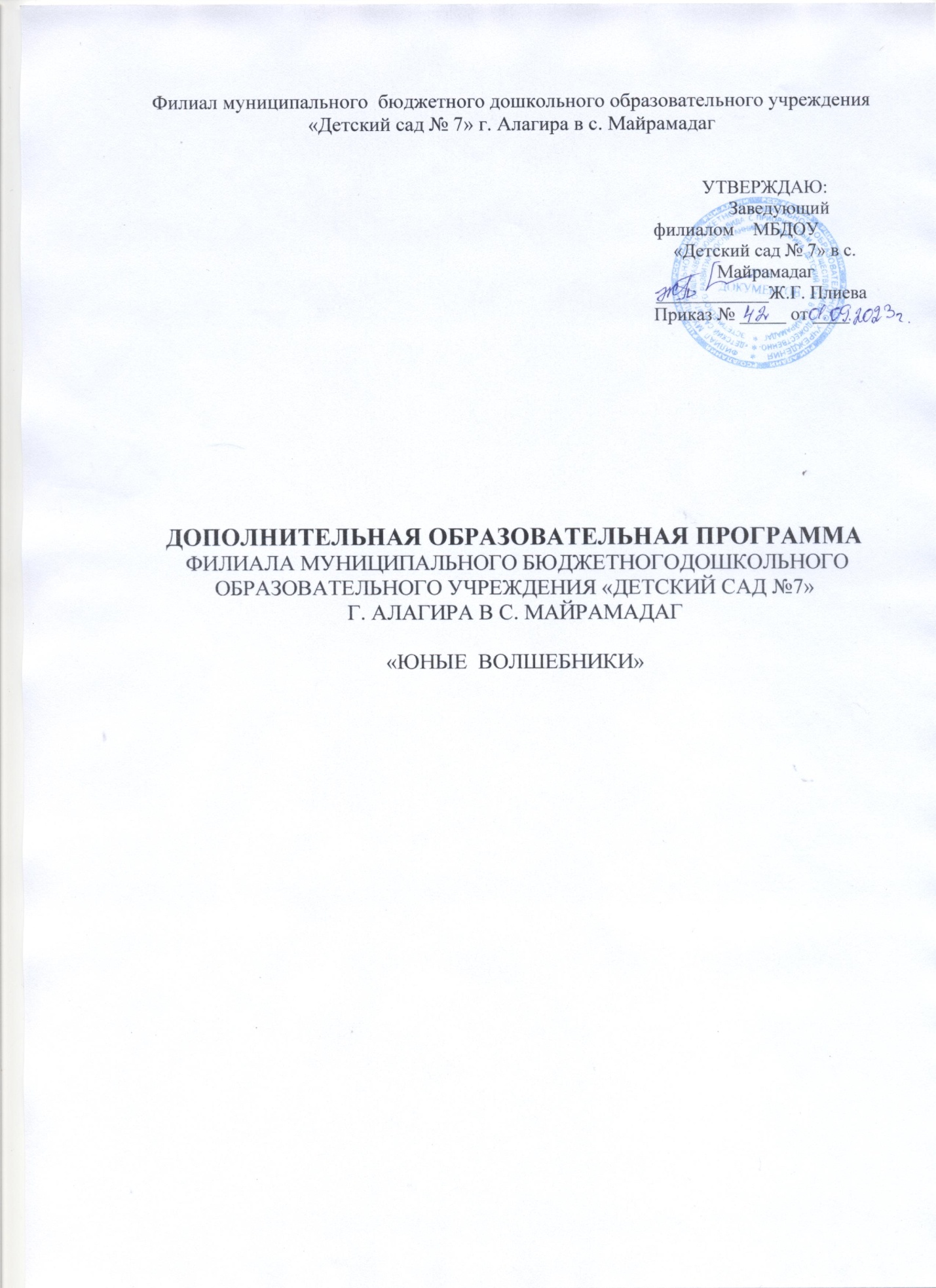 Описание кружка: Художественное творчество детей из бросового материала позволяет развить не только художественный вкус, творческое воображение, но и формирует основы экологической культуры. Мир вещей вокруг нас очень разнообразен. Это - пластиковые бутылки, пробки, футляры, коробки, пуговицы, бусы и т. д. Мы взрослые стараемся побыстрее избавиться от этого и выбросить, но оказывается этим предметам можно дать вторую жизнь, если вложить фантазию и воображение и научить этому детей. Уже использованный предмет-бутылку не выбрасывается, а превращается в полезную вещь или поделку. Задача взрослого, раскрыть потенциал творческих возможностей каждого ребенка, научить испытывать чувство удовлетворения от результата своей работы. От поделки до произведения искусства один шаг.Проблема формирования интереса к конструированию у детей дошкольного возраста занимает значимое место в дошкольной педагогике. Так как, разнообразное конструктивное творчество дает возможность детям не только познавать окружающий мир, но и всесторонне развивать свои способности. Конструирование в процессе обучения - средство углубления и расширения полученных теоретических знаний и развития творческих способностей, изобретательных интересов.Само слово конструирование (от лат. construo - строю, создаю) обозначает построение вообще, приведение в определенное взаимоположение различных предметов, частей, элементов. Детское конструирование обозначает процесс сооружения построек, таких конструкций, в которых предусматривается взаимное расположение частей и элементов, способы их соединения. Как правило, процесс конструирования проходит в форме игры, дабы заинтересовать дошкольника.Актуальность кружка:Актуальностью данной темы является разностороннее развитие ребёнка через реализацию его потенциальных возможностей.В настоящее время возникает необходимость позаботиться об укреплении связи ребёнка с природой и культурой, трудом и искусством. Работа с природным и бросовым материалом помогает развивать фантазию, воображение, прививает любовь к прекрасному, чувство формы и цвета, аккуратность, трудолюбие. Занимаясь конструированием из природного и бросового материала, ребёнок ближе знакомится с растительным миром, вовлекается в наблюдение за природными явлениями, учиться бережно относится к предметам, сделанным своими руками. Любая работа с природным и бросовым материалом: поделки из шишек, орехов или листьев, губок для посуды или пластиковых ложек – не только увлекательна, но и познавательна. Это даёт возможность ребёнку развивать собственные творческие способности, он приобщается к эстетическому восприятию.Объект кружка: Детская творческая деятельность через использование природного и бросового материала.Предмет кружка: Совокупность методов и приемов и средств, направленных на развитие творческой инициативности и самостоятельности в процессе изготовления поделок из природного и бросового материала.Цель кружка:Развитие творческой инициативности и самостоятельности у детей в процессе создания поделок из различных материалов.Задачи кружка:Образовательные:Сформировать у детей интерес к видам труда.Познакомить со свойствами материалов.Учить наклеивать готовые формы, составлять из них изображения готовых предметов, совершенствуя ориентировку на плоскости.Развивающие:Развивать умение безопасно пользоваться инструментами при работе.Способствовать выработке навыков работы с различными материалами.Развивать твёрдость рук, технические навыки.Способствовать развитию моторики.Воспитательные:Воспитывать интерес к ручному труду.Способствовать созданию творческих ситуацийВоспитывать коммуникативные способности детей.Принципы построения педагогического процесса.1. От простого к сложному.2. Системность работ.3. Индивидуального подхода.Методы и приемы обучения.1. Наглядные (показ педагога, пример, помощь).2. Словесные (объяснение, описание, поощрение, убеждение, использование скороговорок, пословиц и поговорок).3. Практические (самостоятельное и совместное выполнение поделки).Время выполнения: 3 годаТип кружка: познавательно – творческийУчастники кружка: дети, воспитатели, родители.Необходимые материалы: Ракушки, камушки, листья, шишки, палочки, проволока, фантики, картон, баночки, коробочки, поролон, шишки, листья, палочки, клей, ткань, бумага, краски, ножницы, нитки, иголка, бумага, клей, ножницы, поролон, ножницы, шнурки, маркеры, цветной картон и бумага, упаковочная бумага, клей, ножницы, коробочки, бутылочки Кожа, ножницы, нитки, бусинки, бумага, клей, губки для мытья посуды, ватные диски,Ожидаемый результат.1. Повышение уровня познавательной активности детей, художественно - творческое развитие детей и раскрытие индивидуальных творческих способностей.2. Осуществляя воспитательные задачи, сформировать в детях такие качества личности, как: Умение одухотворять (очеловечивать) живую и неживую природу;3. Эффективное взаимодействие семьи и дошкольного учреждения.4. Формирование ощущения удовлетворенности и удовольствия от совместной деятельности детей, воспитателей, родителей. Знакомство с различными материалами и их свойствами.5. Освоение навыков работы с ножницами и клеем.6. Развитие мелкой моторикиПравила техники безопасности при работе с различными материала и инструментамиРаботай за своим рабочим местом.Прежде чем начать работу, приготовь рабочее место правильно.Во время работы держи рабочее место в порядке: откуда взял инструмент, туда и положи его после выполненных действий.Нельзя брать в рот мелкие детали.При работе с клеем будь аккуратен, при попадании клея на руки и лицо промой их водой.При работе с ножницами, держи их параллельно столу.Передавай ножницы только в закрытом виде кольцами вперед.Когда режешь, держи ножницы концами от себя.При работе не держи ножницы концами вверх.При вырезании детали поворачивай бумагу.Не оставляй ножницы в раскрытом виде.Не работай ножницами с ослабленным креплением.Береги инструменты, экономь материалы.Закончил работу – убери рабочее место быстро и аккуратно.Перспективный планМониторингВ – высокий уровень: Владеет приемами работы с различными материалами, самостоятельно определяет последовательность выполнения работы, умеет самостоятельно провести анализ поделки, использует свои конструктивные решения в процессе работы, самостоятельно  находит замену одно детали другой.С – средний уровень: не достаточно владеет приемами работы с различными материалами, с трудом определяет последовательность выполнения работы, с трудом проводит анализ поделки, не достаточно использует свои конструктивные решения в процессе работы, с трудом  находит замену одно детали другой.Н – низкий уровень: не владеет приемами работы с различными материалами, не определяет последовательность выполнения работы, не умеет самостоятельно провести анализ поделки, не использует свои конструктивные решения в процессе работы, не  находит замену одно детали другой.ТемаСодержание и методы работыОборудованиеДата проведенияОтметка о выполненииСентябрь1. Гусеница из ватных дисковРазвивать мелкую моторику рук, развивать воображение у детейКлей пва, гуашь, ватные диски2.Осеннее дерево из сухих листьевРазвивать мелкую моторику, воображение.лист бумаги с изображением силуэта дерева, клей пва, сухие листьяОктябрь1.медвежонок из каштановучить детей работать с природным материалом. Развивать мелкую моторикуКаштаны разных размеров фломастеры  и пластилин.2. дом высокий и низкий (конструктор)Учить делать постройки высоких и низких домов с помощью строительного набора.конструкторНоябрь1.Зайка из лоскутка (кукла)Развивать мелкую моторику, воображениеЛоскуток ткани2.Грибочек оригамиЗакрепить знания о геометрических фигурах, умение детей складывать квадрат, получая прямоугольник и треугольник. Чётко проглаживатьЦветная бумага, картон, клей пваДекабрь1.снегири из ватных дисковПродолжать учить детей аккуратно наклеивать детали, пользоваться клеем, закреплять знание геометрических фигур. Развивать творческие способности.Картон синего цвета, цветная бумага, гуашь красного цвета, кисти, ватные диски, фломастеры черного цвета, ножницы, клей ПВА.2.цепочки украшение для елкиУчить разрезать лист по линии, склеивать круги, соединять в цепочкуЦветная бумага, ножницы, клей пваЯнварь1.грузовая машинаУчить сооружать знакомую конструкцию по графической модели, соотносить её элементы с частями предмета.конструктор2. зимний лес (рисование манкой)Развивать воображение, мелкую моторикуМанка, нарисованное дерево на темном фоне, клей пваФевраль1.танк из губкиПродолжать учить детей делать поделки из разнообразного бросового материала используя знакомые приемы работыЦветной картон и бумага, упаковочная бумага, клей, ножницы, губки для мытья посуды2. самолетик оригамиСовершенствовать навыки аккуратного сложения квадрата в треугольник, чётко проглаживать линии сгиба. Учить отгибать углы в противоположные стороны.Картон, клей пва, цветная бумагаМарт1.Букет маме из ватных дисков и бусинразвивать интерес к работе с ватными дискамиВатные диски, ножницы, бусинки2.панно из ракушек (открытка)учить составлять композицию из ракушекПластилин, картон, ракушкиАпрель1.веточка вербыЗакреплять навыки работы с природным и бросовым материалом, развивать эстетический вкусВеточки, вата, пластилин, клей картон2.жучки, паучкиЗакреплять у детей навыки украшения основной детали дополнительными элементами. Развивать творческое воображениеКаштаны, веточки, пластилинМай1.самолетыСоздание самолетов из конструктора, развитие воображения и фантазииконструктор2.рыбка из пуговицРазвитие мелкой моторики воображения, фантазииПластиковая (картонная) тарелка, гуашь, пуговицы,пластилин№ п\пФ.И ребенкаВладеет приемами работы с различными материалами.Владеет приемами работы с различными материалами.Самостоятельно определяет последовательность выполнения работы.Самостоятельно определяет последовательность выполнения работы.Умеет самостоятельно провести анализ поделки.Умеет самостоятельно провести анализ поделки.Использует свои конструктивные решения в процессе работы.Использует свои конструктивные решения в процессе работы.Самостоятельно  находит замену одно детали другойСамостоятельно  находит замену одно детали другойитогитог№ п\пФ.И ребенкаНГКГНГКГНГКГНГКГНГКГНГКГ